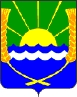 РОССИЙСКАЯ ФЕДЕРАЦИЯРОСТОВСКАЯ ОБЛАСТЬАЗОВСКИЙ РАЙОНМУНИЦИПАЛЬНОЕ ОБРАЗОВАНИЕ«КРАСНОСАДОВСКОЕ СЕЛЬСКОЕ ПОСЕЛЕНИЕ»СОБРАНИЕ ДЕПУТАТОВКРАСНОСАДОВСКОГО СЕЛЬСКОГО ПОСЕЛЕНИЯПЯТОГО СОЗЫВАРЕШЕНИЕ27.12.2022 № 56п. Красный СадОб утверждении отчета о приватизации муниципального имущества за 2022 год в Красносадовском сельском поселении     В соответствии с Федеральным законом от 21.12.2001 г. № 178-ФЗ «О приватизации государственного и муниципального имущества», Уставом муниципального образования «Красносадовское сельское поселение», Положением о порядке и условиях приватизации муниципального имущества Красносадовского сельского поселения, Собрание депутатов Красносадовского сельского поселения решило:1. Утвердить отчет о приватизации муниципального имущества Красносадовского сельского поселения за 2022 год (Приложение).2. Опубликовать настоящее решение на официальном сайте Красносадовского сельского поселения.3. Контроль за выполнением настоящего решения оставляю за собой.Председатель Собрания депутатов-Глава Красносадовскогосельского поселения                                                                          А.В.КуцоваПриложение к решению Собрания Депутатов Красносадовского сельского поселения от 27.12.2022  г. № 56ОТЧЕТо приватизации муниципального имущества за 2022 годв Красносадовском сельском поселении          В прогнозный план (Программу) приватизации муниципального имущества на 2022 год включено 5 (пять) объектов недвижимого имущества.	В следствии прохождения процедуры выдела объектов из общедолевой собственности, 2 (два) объекта недвижимого имущества были объединены и сформированы в 1 (один) объект, который был приватизирован. Поступление в бюджет Красносадовского сельского поселения составило 424,656 тыс.рублей.По 3 (трем) объектам, включенным в прогнозный план приватизации муниципального имущества в 2022 году, принято решение в текущем периоде не приватизировать.        Председатель Собрания депутатов-Глава Красносадовскогосельского поселения                                                                   А.В.Куцова